СПРАВКА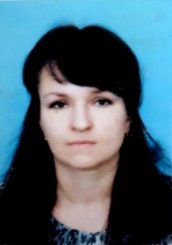 Козубенко Надежда ВикторовнаТРУДОВАЯ ДЕЯТЕЛЬНОСТЬКонтактные телефоны: моб.: +7 (918) 285-94-34Дата рождения26 января 1982 годаМесто рожденияпос. Энем, Теучежского ААО, Краснодарского краяАдрес постоянной регистрацииКраснодарский край, Тбилисский район,х. Северин, ул. Молодежная, 3Образование (когда и какие учеб. заведения закончил)Высшее, Адыгейский государственный университет, г. Майкоп, 2016 годСпециальность по образованию маркетингУченая степеньнетНахождение в статусе депутатавыборных органов2019 год депутат четвертого созыва Тбилисского сельского поселения Тбилисского районаГосударственные наградынетЧленство (участие) в общественных объединениях (организациях, движениях)нетЧленство в партии (год вступления)/беспартийныйб/пПартийная должностьнетГод начала - год окончанияДолжность, место работыс 13.12.2001г и по настоящее время Северинский КДЦ, х. Северин